Horticulture Leaf Identification WalkTake a walk around your neighborhood or in your own yard. Record the following information about the plants that you have found. Use the graphics below to help you correctly identify key characteristics about your plant. 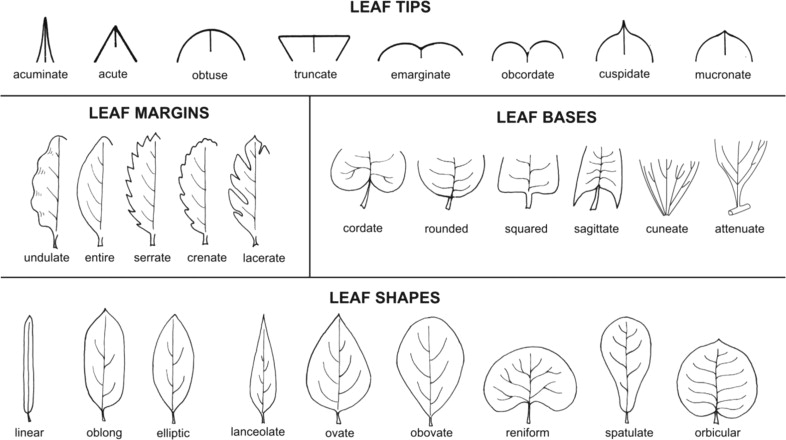 Leaf TipsLeaf BasesLeaf MarginLeaf ShapeBonus – IdentificationPlant NamePlant 1Plant 2Plant 3Plant 4Plant 5Plant 6Plant 7Plant 8Plant 9Plant 10